به نام ایزد  دانا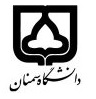 (کاربرگ طرح درس)                   تاریخ بهروز رسانی:               دانشکده     زیست فناوری                                               نیمسال دوم سال تحصیلی 98-97بودجهبندی درسمقطع: کارشناسی□  کارشناسی ارشد□  دکتری□مقطع: کارشناسی□  کارشناسی ارشد□  دکتری□مقطع: کارشناسی□  کارشناسی ارشد□  دکتری□تعداد واحد: نظری 3 .تعداد واحد: نظری 3 .اثرات زیست محیطی انرژی	 فارسی:اثرات زیست محیطی انرژی	 فارسی:نام درس	-	پیشنیازها و همنیازها:	-	پیشنیازها و همنیازها:	-	پیشنیازها و همنیازها:	-	پیشنیازها و همنیازها:	-	پیشنیازها و همنیازها:Environmental Consequences of EnergyEnvironmental Consequences of Energyنام درسشماره تلفن اتاق:شماره تلفن اتاق:شماره تلفن اتاق:شماره تلفن اتاق:	احمدفرهاد طالبی	مدرس/مدرسین:	احمدفرهاد طالبی	مدرس/مدرسین:	احمدفرهاد طالبی	مدرس/مدرسین:	احمدفرهاد طالبی	مدرس/مدرسین:منزلگاه اینترنتی:منزلگاه اینترنتی:منزلگاه اینترنتی:منزلگاه اینترنتی:	aftalebi@semnan.ac.ir	پست الکترونیکی:	aftalebi@semnan.ac.ir	پست الکترونیکی:	aftalebi@semnan.ac.ir	پست الکترونیکی:	aftalebi@semnan.ac.ir	پست الکترونیکی:برنامه تدریس در هفته و شماره کلاس:برنامه تدریس در هفته و شماره کلاس:برنامه تدریس در هفته و شماره کلاس:برنامه تدریس در هفته و شماره کلاس:برنامه تدریس در هفته و شماره کلاس:برنامه تدریس در هفته و شماره کلاس:برنامه تدریس در هفته و شماره کلاس:برنامه تدریس در هفته و شماره کلاس:اهداف درس: آشنایی دانشجویان با مهمترین ابزار زیستی سیانت از منابع طبیعیاهداف درس: آشنایی دانشجویان با مهمترین ابزار زیستی سیانت از منابع طبیعیاهداف درس: آشنایی دانشجویان با مهمترین ابزار زیستی سیانت از منابع طبیعیاهداف درس: آشنایی دانشجویان با مهمترین ابزار زیستی سیانت از منابع طبیعیاهداف درس: آشنایی دانشجویان با مهمترین ابزار زیستی سیانت از منابع طبیعیاهداف درس: آشنایی دانشجویان با مهمترین ابزار زیستی سیانت از منابع طبیعیاهداف درس: آشنایی دانشجویان با مهمترین ابزار زیستی سیانت از منابع طبیعیاهداف درس: آشنایی دانشجویان با مهمترین ابزار زیستی سیانت از منابع طبیعی	-	امکانات آموزشی مورد نیاز:	-	امکانات آموزشی مورد نیاز:	-	امکانات آموزشی مورد نیاز:	-	امکانات آموزشی مورد نیاز:	-	امکانات آموزشی مورد نیاز:	-	امکانات آموزشی مورد نیاز:	-	امکانات آموزشی مورد نیاز:	-	امکانات آموزشی مورد نیاز:امتحان پایانترمامتحان میانترمارزشیابی مستمر(کوئیز)ارزشیابی مستمر(کوئیز)فعالیتهای کلاسی و آموزشیفعالیتهای کلاسی و آموزشینحوه ارزشیابینحوه ارزشیابی%60%30--%10%10درصد نمرهدرصد نمره [1] Environmental Impact Analysis of Energy, Grau, 2010[2] Introduction to Energy and Environment, Paul, 2014 [3] انرژی سوخت حیات، رضا سندگل [1] Environmental Impact Analysis of Energy, Grau, 2010[2] Introduction to Energy and Environment, Paul, 2014 [3] انرژی سوخت حیات، رضا سندگل [1] Environmental Impact Analysis of Energy, Grau, 2010[2] Introduction to Energy and Environment, Paul, 2014 [3] انرژی سوخت حیات، رضا سندگل [1] Environmental Impact Analysis of Energy, Grau, 2010[2] Introduction to Energy and Environment, Paul, 2014 [3] انرژی سوخت حیات، رضا سندگل [1] Environmental Impact Analysis of Energy, Grau, 2010[2] Introduction to Energy and Environment, Paul, 2014 [3] انرژی سوخت حیات، رضا سندگل [1] Environmental Impact Analysis of Energy, Grau, 2010[2] Introduction to Energy and Environment, Paul, 2014 [3] انرژی سوخت حیات، رضا سندگلمنابع و مآخذ درسمنابع و مآخذ درستوضیحاتمبحثشماره هفته آموزشیمقدمه و چالش انرژی در ایران1ارتباط انرژی با ازدیاد جمعیت و با توسعه صنعتی2محاسبات چرخه حیات3شاخصهای محیط زیستی4سنسورهای پایش آلودگی5انرژیهای فسیلی و محیط زیست6انرژی هستهای و کنترل آلودگیها7انرژیهای تجدیدپذیر و محیط زیست8انرژیهای زیستی9انرژیهای زیستی10بازیافت انرژی 11محدودیتهای انرژی های نو12گزارشات علمی دانشجویان13گزارشات علمی دانشجویان14گزارشات علمی دانشجویان15جمع بندی16